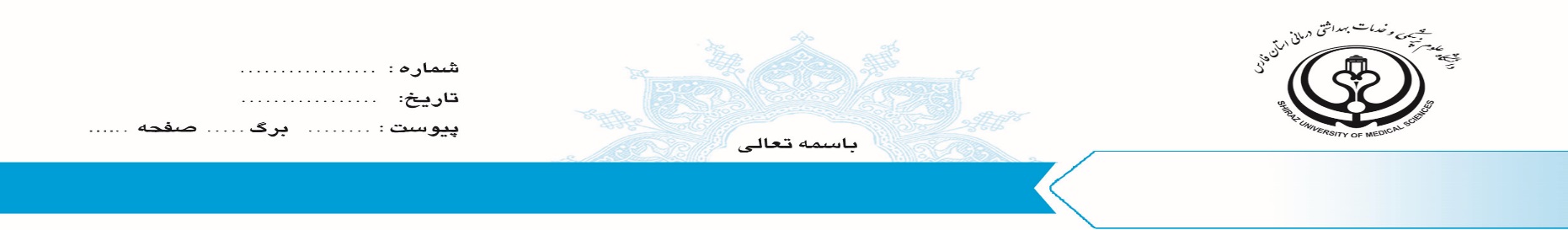 فرمول درخواست مکمل دارویی سه ماهه1-فرمول درخواست مکمل مادرانقرص آهن تعداد مادران باردار بالای 16 هفته ( ضربدر30ضربدر 3 )منهای موجودیمولتی ویتامین و ویتامین دی 1000 واحدی (تعداد کل مادران باردار ضربدر 30ضربدر3)منهای موجودی2-فرمول درخواست مکمل VITD3 میانسالان:(تعداد جمعیت 60-30 ساله*30*3)-موجودی3-فرمول درخواست مکمل VITD3 سالمندان:(تعداد جمعیت 60 سال به بالا *30*3)-موجودی4-فرمول درخواست مکمل کودکان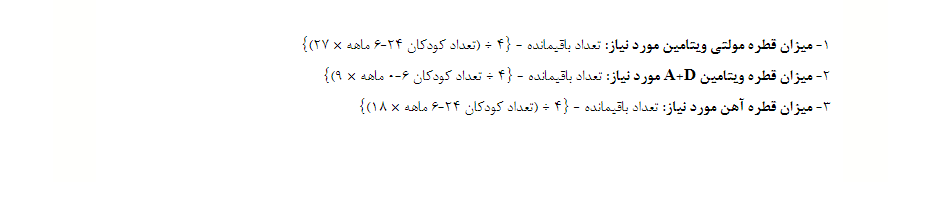 